Story book characters.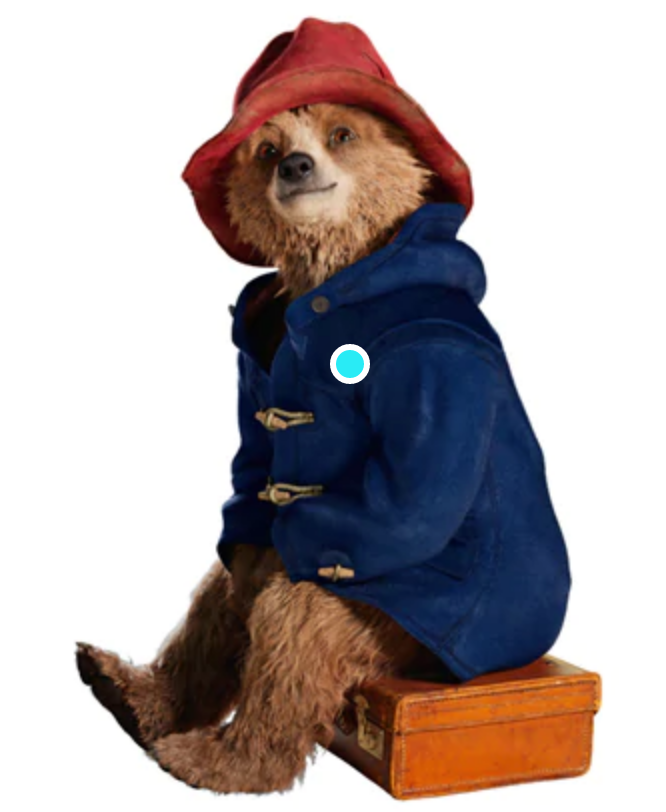 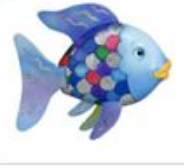 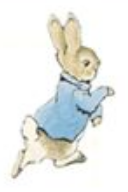 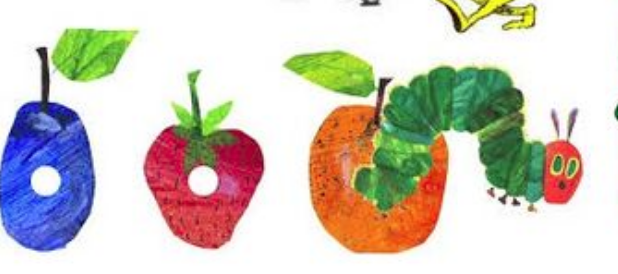 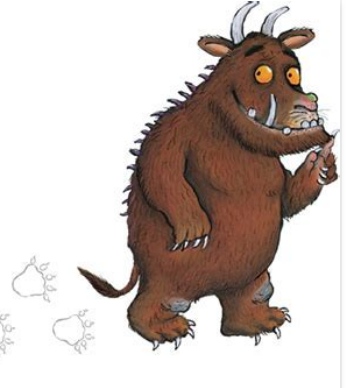 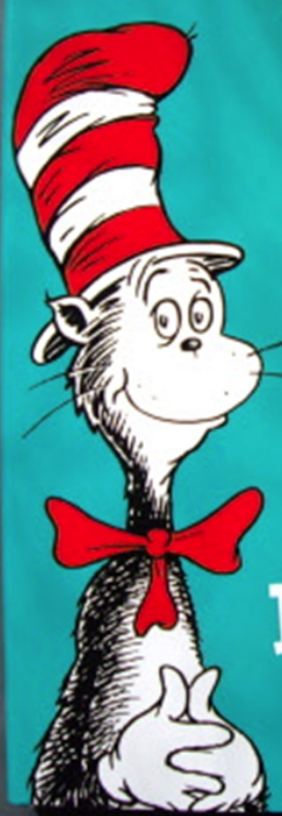 